РОЗРАХУНОК  БЮДЖЕТУ* - ціна вказана для цивільного населення за одиницю ММГ/СХП без урахування підсумків та інших елементів оснащення/екіпіровки та без урахування оплати експертизи МВС. У разі, якщо МО України посприяє в отриманні масогабаритних/охолощених макетів через органи постачання оперативних командувань військових комісаріатів, ціна макетів значно зменшиться. За приклад оцінювання макетів, було взято з найбільшого військового торговельного інтернет-майданчика для колекціонерів, реконструкторів та поціновувачів зброї    https://reibert.info/, а також інших більш менших торгових сайтах.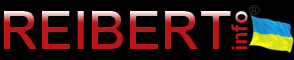 № п/пНайменування товарів Кількість, од.Ціна за одиницю, грнВартість, грн1ММГ ТМ62(протитанкова міна) в комплекті (міна,детонатор, документ з експертизою деактивації)1150015002ММГ МОН 50 (протипіхотна міна спрямованої дії) в комплекті (міна, детонатор, документ з експертизою деактивації)1200020003ММГ Ф1 (осколкова ручна граната оборонної дії) в комплекті (корпус гранати , детонатор УЗРГМ,бакелітова заглушка, підсумок, документ з експертизою деактивації)1100010004ММГ РГД5 (осколкова ручна граната наступальної дії) в комплекті (корпус гранати, детонатор УЗРГМ, бакелітова заглушка,  підсумок, документ з експертизою деактивації)1100010005ММГ РКГ3(ручна кумулятивна протитанкова граната) в комплекті (корпус гранати,  підсумок, документ з експертизою деактивації)1200020006ММГ РПВ,,джміль’’(реактивний піхотний вогнемет) в комплекті(тубус, ремінь для переноски, документ з експертизою деактивації)1400040007ММГ РПГ7/7В (реактивний протитанковий гранатомет) в комплекті(ММГ гранатомета РПГ-7/7В, навчальний макет пострілу ПГ-7ВЛ, оптичний приціл ПГО-7В2 штатний брезентовий ремінь, підсумок для перенесення пострілів 6Ш71, похідний ремінь з заглушками ствола гранатомета, сошки, комплект ЗІП і шомпол, документ з експертизою деактивації гранатомета)175500755008СХП КК/ККМ(кулемет калашнікова калібру 7.62#54) в комплекті (СХП КК/ККМ, короб для патронних стрічок, ремінь для переноски, стрічка з макетами набоїв 100шт, пенал для чищення, маслянка,  документ з експертизою деактивації )170000700009СХП РКК74(ручний кулемет калашнікова калібру 5.45#39) в комплекті (СХП РКК74, ремінь для переноски, пенал для чищення, маслянка, 4магазини, магазиний підсумок, документ з експертизою деактивації )1700007000010Стрілецькі набої калібру 5.45#39 ММГ103030011Стрілецькі набої калібру 7.62#39 ММГ104040012Стрілецькі набої калібру 7.62#54 ММГ105050013Стрілецькі крупнокаліберні набої калібру 12.7#108 ММГ107070014Стрілецькі крупнокаліберні набої калібру 14.5#114 ММГ109090015Гемостатичний (кровоспинний) QuikClot ACS 50 гр155055016Бинт гемостатичний QuikClot Combat Gauze Z-Folded160060017Пов'язка оклюзійна Beacon Chest Seal Combo Pack172572518Пов'язка оклюзійна вентильована Beacon Chest Seal компактна153053019Повітропровід назофарингеальний116516520Ножиці тактичні116016021Армований скотч (у рулоні)1707022Пакет гіпотермічний (холодовий)5105023Дефібрилятор учбовий зовнішній автоматичний Prestan AED UltraTrainer16000600024Джгут CAT (Combat-Application-Tourniquet) Generation 711300130025Джгут SWAT чорний (Stretch Wrap And Tuck)45045026Джгут - турнікет СИЧ235070027Бандаж ізраїльський (Israeli bandage) 6″ з двома подушками152052028Бандаж ізраїльський ( Israeli bandage ) 6″ з однією подушкою131031028Бандаж ізраїльський (Israeli bandage) 4″ з двома подушками142542529Бандаж ізраїльський (Israeli bandage) 4″ з однією подушкою129029030Бинт для тампонади Compressed Gauze212525031Імітаційні елементи травм та поранень ( макети поранень)14300430032Мішок повітряний (мішок Амбу) дорослий11500150033Серветка протиопікова Burnshield 20x20см2100200Всього Всього Всього Всього 250 000